Criar ou executar uma macroNo Word, pode automatizar tarefas usadas com frequência criando e executando macros. Uma macro é uma série de comandos e instruções que agrupa como um único comando para realizar uma tarefa automaticamente.Para poupar tempo em tarefas que costuma realizar com frequência, compacte as etapas numa macro. Em primeiro lugar, grave a macro. Em seguida, poderá executá-la clicando num botão da Barra de Ferramentas de Acesso Rápido ou pressionando uma combinação de teclas. Isso dependerá de como a configurar.
Gravar uma macro com um atalho de tecladoClique em Exibir > Macros > Gravar Macro. (ou menu Ver)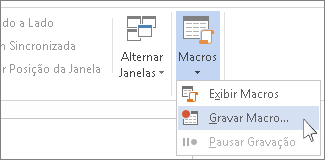 Digite um nome para a macro.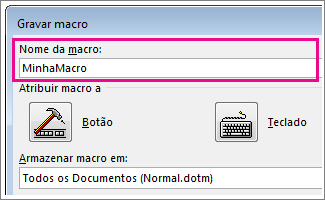 Para usar essa macro em qualquer novo documento que criar, verifique se a caixa Armazenar macro em exibe Todos os Documentos (Normal.dotm).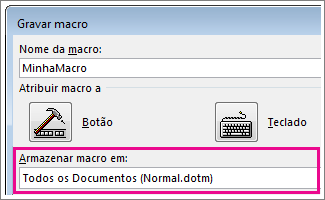 Para executar sua macro quando pressionar um atalho do teclado, clique em Teclado.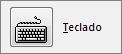 Digite uma combinação de teclas na caixa Pressione a nova tecla de atalho. SEJA POR EXEMPLO CONTROL e º Verifique se essa combinação já não está atribuída a outro item. Se estiver, tente uma combinação diferente.Para usar esse atalho de teclado em qualquer novo documento criado, verifique se a caixa Salvar alterações em indica Normal.dotm.Clique em Atribuir.Agora, chegou a hora de gravar as etapas. Clique nos comandos ou pressione as teclas para cada etapa na tarefa. O Word grava os seus cliques e teclas pressionadas.Observação: Use o teclado para selecionar texto enquanto grava a macro pois as macros não gravam seleções feitas com o rato.Para parar de gravar, clique em Exibir > Macros > Parar Gravação.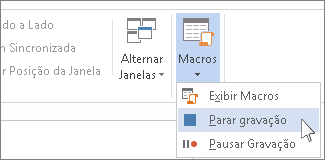 Para executar a macro, pressione as teclas de atalho do teclado.ExemploCriar novo documento, colocar na horizontal, criar título a bold, tamanho 30, cor azul, centrado, com uma linha por baixo, nome dos alunos, como no exemplo abaixo:Catálogo da empresa “Fine Lda”Somos: aluna x e aluna yTestarFaça clique em CONTROL º, verá que automaticamente será criado o cabeçalho definido com vários comandos, apenas com uma tecla!Executar uma macroPara executar uma macro, clique no botão na Barra de Ferramentas de Acesso Rápido, pressione o atalho de teclado ou executar a macro a partir da lista de Macros.Clique em Exibir > Macros > Exibir Macros.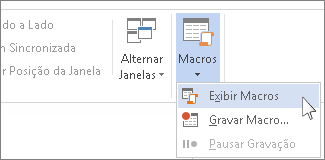 Na lista em Nome da macro, clique na macro a ser executada.Clique em Executar.Exercícios…Prof. Fernando Ferreira | https://soaresbastodesign.weebly.com/ 